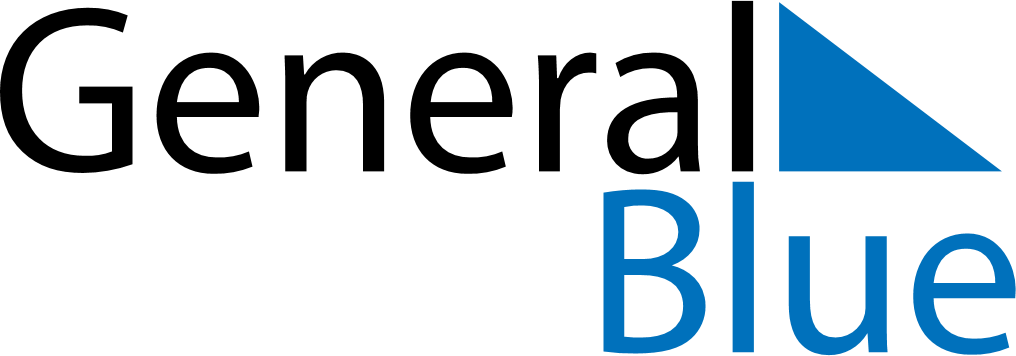 July 2018July 2018July 2018GuyanaGuyanaMONTUEWEDTHUFRISATSUN12345678CARICOM Day910111213141516171819202122232425262728293031